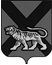 ТЕРРИТОРИАЛЬНАЯ  ИЗБИРАТЕЛЬНАЯ  КОМИССИЯГОРОДА ПАРТИЗАНСКАР Е Ш Е Н И Е04.09.2022 г.                                                                                             №61/310                                                    г. ПартизанскВ соответствии с ч.10 ст.81 Избирательного кодекса Приморского края, решением территориальной избирательной комиссии города Партизанска от  01.07.2021 № 7/19 «О возложении полномочий окружной избирательной комиссии одномандатных избирательных округов № 3, №7, №9, №12, при проведении  повторных выборов депутата Думы Партизанского городского округа по одномандатному избирательному округу № 3 и дополнительных выборов депутатов Думы Партизанского городского округа по одномандатным избирательным округам №7, №9, № 12, назначенных на 4 сентября 2022 года», на территориальную избирательную комиссию города Партизанска и на основании первого экземпляра протокола об итогах голосования, полученных из участковых избирательных комиссий №2219, №2220 входящих в состав одномандатного избирательного округа  № 12, территориальная избирательная комиссия города ПартизанскаРЕШИЛА: 	 1. Признать дополнительные выборы депутата Думы Партизанского городского округа по одномандатному избирательному округу № 12 состоявшимися, результаты выборов – действительными.2.  Считать избранным депутатом Думы Партизанского городского округа по одномандатному избирательному округу № 12  Гладунова Виля Яковлевича, набравшего наибольшее число голосов избирателей.Гладунов Виль Яковлевич - 55 голосов,  53,92%;Желтобрюхова Маргарита Александровна - 6 голосов,  5,88%;Сулейманов Павел Сергеевич - 21 голос, 20,59%;Тумашов Григорий Анатольевич – 17 голосов, 16,67%.       3.  Опубликовать результаты дополнительных выборов депутата Думы Партизанского городского округа по одномандатному избирательному округу № 12 в газете «Вести».Председатель комиссии						     Е.В. ОбытоцкаяСекретарь комиссии							      Н.М. ФищенкоО результатах дополнительных выборов  депутата  Думы Партизанского городского округа по одномандатному избирательному округу № 12.